Contents – Introduction	page 2
The role and Eden CourtWhat we are looking for	page 3
A breakdown of the qualities and skills we are looking forJob Description	page 4
Details of the role and what is involvedEmployment Details	page 6	
salary, holiday and work hoursHow to Apply	page 7
Instructions for how to apply for the roleApplication Timeline 	page 8	
What you can expect from the process and whenIntroduction The role of Head of People & Visitor Experience will provide a comprehensive HR service, with the aim of ensuring that managers and employees are equipped with best practice to create and lead a high-performance culture. The role requires a willingness to be ‘hands on’ and ultimately responsible for the management of the overall HR operation.The successful candidate will be stepping into the role at an exciting time – taking the baton from Eden Court’s first Head of HR. The successful candidate will work throughout 2021 with the incumbent Chief Executive and will then shape organisational workplace culture with a new CEO from 2022. There’s a great opportunity to work closely with the CEO and SMT to further embed the values and behaviours that support high performance, high levels of wellbeing and staff engagement.Eden Court is Scotland’s largest multi-arts centre.  Our building spans three centuries and you can find more information about us here. What we are looking forTHESE THINGS ARE ESSENTIAL FOR ALL APPLICANTS: - Proven experience working as an HR generalist to management levelA solid knowledge of employment legislation and its applicationExperience in development and supporting line managers through changeExceptional organisational and communication skills together with proven leadership capabilitiesExcellent problem solving and decision-making skills and confidence in coping with ambiguityAn ability to maintain confidentiality and act with discretion and diplomacyA sense of humourJob DescriptionThe Covid-19 pandemic and related government restrictions have had a huge impact on our ways of working at Eden Court. We are continuously adapting in line with the guidelines and this job may also change and shift along with the circumstances.  The role will:Represent the People function consistently and with professionalism - facing the boardroom and workforce with confidence and skill.Lead the Visitor Experience team to excel at customer experience.Bring Eden Court’s brand values and attributes to life and deliver on the values of Eden Court to best support the employee experience and ultimately cultivate a distinctive culture. Champion customers’ and employees’ perspectives in Eden Court’s strategic decision-making.Translate key data into an effective and commercially focused HR and people strategy, working with senior management and influencing them on the best course of action.Review, evaluate and seek to improve the stages of the employee journey:Sourcing and recruitingpre-boardingonboardingcompensation and benefitsongoing learning and developmentongoing engagement and communicationrewards and recognitionperformance planning, feedback and reviewadvancementretirement, termination or resignation.Pinpoint changes required in operations, policies and procedures to provide a seamless and engaging employee experience.Give counsel and manage complex employee relations issues such as grievance and disciplinary cases, performance management, absence and redundancy.Provide advice on recruitment and selection strategies, supporting the recruitment process as required, such as writing job descriptions and preparing interview questions.Design and implement a learning and development plan with a focus on performance managementOversee the administration of payroll working closely with the finance teamEnsure legal compliance is met in all HR activities.Continuously review the responsibilities of the department and make bold decisions when necessary.THESE ARE RESPONSIBILITIES THAT ARE SHARED BY ALL EDEN COURT STAFF:Abiding by and promoting organisational policies, such as Equal Opportunities, Health & Safety, Safeguarding and Data Protection;Maintaining an environment that is safe and welcoming for participants, audiences, visitors, staff and everyone else;Representing Eden Court professionally at external meetings and advocating for the work we do.Employment DetailsJOB TITLE	Head of People & Visitor ExperienceSALARY	Up to £38,500 per annumHOURS OF WORK	37.5 per weekLOCATION	Eden Court Highlands, Bishops Road, Inverness, IV3 5SA although some homeworking will also be possibleDEPARTMENT	People & ExperienceLINE MANAGER	Chief Executive OfficerPENSION	Up to 6% Company contribution with the Peoples PensionHOLIDAYS	28 days holiday from April to March plus 6 public holidays, rising to 33 days after 5 years serviceOTHER BENEFITS Complimentary and discounted tickets to events at Eden Court;Free soup and 20% staff discount at Eden Court’s café/bistro.Employee Assistance Programme, a free confidential helpline offering legal advice and health support on a range of different issuesFree parkingHow to ApplyPlease apply in writing explaining, in a letter no more than two-sides of A4, your interest in the role and telling us why you believe you would be suitable. Please also attach a recent CV and send to: jobs@eden-court.co.uk along with the following information: Name Address Phone number Your access requirements if invited to an online interview Please also complete this online Equalities Monitoring form.Applications must be received by noon on Thursday 29th JulyApplication TimelineDEADLINE:	Thursday 29th July at noon  INTERVIEWS:	TBC but likely to be within two weeks of the application deadlineSTART DATE:	ASAP 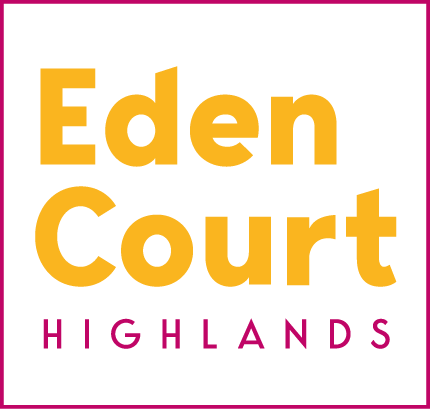 